ANEXO 2SOSTENEDOR DECLARA INFRAESTRUCTURA Y CONDICIONES DE USO DEL ESTABLECIMIENTOBorrar este texto antes de imprimir: Complete los datos que se encuentran entre paréntesis y en negritas, la tabla de especialidades postuladas, y el nombre y firma del director o directora del SLEP. (Comuna), (día y mes) de 2023En el marco de la Presentación de Proyectos de Equipamiento para Establecimientos de Educación Media Técnico Profesional pertenecientes a Servicios Locales de Educación Pública, convocatoria 2023, yo (indicar nombre Director o Directora), en mi calidad de Director(a) Ejecutivo(a) del Servicio Local de Educación Pública (Nombre SLEP), declaro que la infraestructura y condiciones de uso de los establecimientos educacionales son las adecuadas para el funcionamiento del equipamiento solicitado, es decir, todo lo referente a la superficie disponible del establecimiento educacional, incluyendo las condiciones de seguridad de aulas y talleres, lugares de almacenaje como bodegas y mobiliario, redes eléctricas aptas para consumos altos de energía, redes de gas, ventilación óptimas, iluminación necesaria y, en general, cualquier otra variable que permita garantizar que el equipamiento postulado se podrá implementar adecuadamente, y bajo todas las normas de seguridad que los estudiantes necesitan.Los establecimientos y especialidades para las cuales se solicita equipamiento son: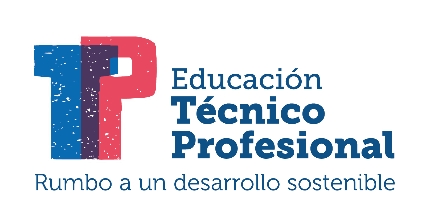 PROYECTOS DE EQUIPAMIENTO PARA SERVICIOS LOCALES DE EDUCACIÓN PÚBLICACONVOCATORIA 2023Secretaría Ejecutiva de Educación Media Técnico ProfesionalSubsecretaría de EducaciónUso interno MineducNo completarPOSTULACIÓN N°SERVICIO LOCALNombre establecimientoRBDEspecialidades(NOMBRE Y FIRMA)DIRECTOR(A) EJECUTIVO(A)SERVICIO LOCAL DE EDUCACIÓN PÚBLICA(NOMBRE SLEP)